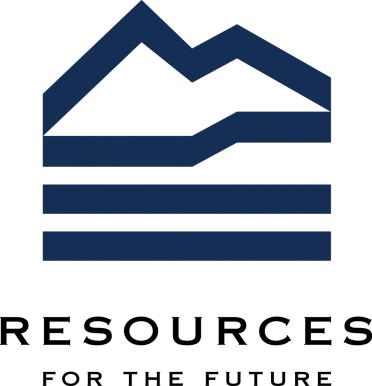 RFF Research Assistant Job OpeningsResources for the Future (RFF) is recruiting for a Research Assistant position in the Land, Water, and Nature Program, beginning late Spring/early Summer 2019. A candidate should have a master’s or bachelor’s degree in economics, environmental management, public policy, natural sciences, mathematics, or a related field. RFF is an independent, nonprofit, and nonpartisan research institute established in 1952 and based in Washington, DC. RFF’s mission is to improve environmental and natural resource policymaking worldwide through objective social science research of the highest caliber. Job ResponsibilitiesRAs support RFF researchers to address a wide range of issues, including Economics of ecosystems, forests, biodiversity, water, and other natural resources Benefit-cost analysis of environmental policiesClimate adaptation and resilienceRAs work responsibilities vary but regularly includeData management and analysis Identifying, reviewing, and synthesizing academic and policy literatureSupporting interdisciplinary mapping and modeling of land use Supporting quantitative and conceptual modelingSupporting econometric analysesWriting and editorial support for academic and policy-oriented audiencesJob Requirements and Valuable SkillsWe are looking for applicants with outstanding academic records, strong quantitative ability, familiarity with required software platforms, organizational skills, and the ability to write clearly and concisely. Experience with ArcGIS (and/or other Geographic Information Systems) the statistical software package Stata is required. Other valuable skills include:  Knowledge of upper-level undergraduate or graduate-level economics, quantitative methods, statistics, and econometricsFacility in assembling, manipulating, and analyzing datasetsAbility to conduct literature searches and draft literature reviews and reportsExperience with other computational software and programming languages such as Python and RFamiliarity with/interest in land use and natural resource management policyFamiliarity with issues related to some of the following topic areas: ecosystems, land use, water resources, fisheries, and biodiversityWe offer a one-year appointment renewable for a second year. Salary is competitive (high $40s, depending on experience and qualifications). Benefits include a collegial environment, 10 days annual leave, 13 days sick leave, 3 days family medical leave, 10 holidays, medical insurance, educational assistance, and commuter benefits. Note that this is not a Ph.D. level research or postdoctoral position. In addition, we look for candidates authorized to work and live in the U.S. All applications must be submitted electronically.  To apply, please go to http://www.rff.org/about/careers and follow the link to “Research Assistant.” You will be requested to upload:Cover letter indicating your interest in the RA position in relation to the qualifications listed above, and your availabilityResume summarizing your qualifications for the position and containing the names of three references (with e-mail addresses and telephone numbers)Writing sample   Copy of your academic transcript (unofficial transcripts are acceptable at this stage)Please include your first and last name in each file name.You will also be requested to identify the following skills (Yes/No)Proficient in ArcGIS?Proficient in Stata?Proficient in Python?Proficient in R? Saying No to any of these skills will not automatically lead to rejection of your application.  Some skills are required while others are not.  However, we will not review any applications that leave these questions blank.RFF is an equal-opportunity employer committed to promoting a diverse workplace.